የመድኃኒትጎጂባህርያትክትትልስርአትለምንያስፈልጋል?እንደሚታወቀውመድኃኒቶችተዘጋጅተውለህዝብጥቅምከመዋላቸውበፊትየቅድመፈቃድምርምሮችይካሄዱባቸዋልነገርግንእነዚህምርምሮችመድኃኒቶቹበተጠቃሚዎችላይሊያስከትሉስለሚችሉትጎጂባህርያትወይምሳይድኢፌክትበበቂመጠንአያስገነዝቡም።ስለዚህማንኛውንምመድኃኒትወይምየህክምናአገልግሎትመስጫግብአትወይምየላቦራቶሪመመርመሪያለህዝብጥቅምላይበሚውልበትወቅትበተጠቃሚውላይሊያስከትላቸውየሚችሉትንአላስፈላጊጎጂባህርያትመከታተልናእንደአስፈላጊነቱእርምጃእየወሰዱማስተካከልናጉዳቶችንመከላከልያስፈልጋል።በተለይምተጠቃሚዎችየጤናባለሙያሳያዝላቸውናሳያማክሩበግላቸውገዝተውወይምከሰውወስደውየሚጠቀሙባቸውመድኃኒቶችከፍተኛአደጋሊኖራቸውስለሚችልጉዳቱበድጋሚእንዳይከሰትባቸውወይምደግሞበተመሳሳይሌላተጠቃሚእንዳይኖርመከታተል፣መረጃማዳበርናመከላከልይገባል።የመድኃኒትጎጂባህርያትሪፖርትንለየትኛውየመንግስትአካልነውሪፖርትየምናደርገው?ይህንንክትትልበሳይንሳዊመንገድለመፈጸምናህብረተሰቡንበመድኃኒትወይምየህክምናአገልግሎትመስጫግብአትወይምየላቦራቶሪመመርመሪያአጠቃቀምወቅትከሚከሰትጎጂባህርይወይምየጥራትጉድለትለመከላከልየኢትዮጵያየምግብናመድኃኒትቁጥጥርባለስልጣንበአዋጅበተሰጠውመብትበመጠቀምጉዳቱበሚደርስበትወቅትሪፖርቶችንከተጠቃሚዎችወይምከጤናባለሙያዎችይሰበስባልየማጣራትናየምርመራስራምይሰራል።የምርመራውንውጤትምተጠቅሞምበተለያዩመድኃኒቶች፣የህክምናአገልግሎትመስጫግብአቶችናየላቦራቶሪመመርመሪያመሳሪያዎችላይየማስተካከያእርምጃዎችንይወስዳል።የትኞቹንየመድኃኒትጎጂባህርያትነውሪፖርትየምናደርገው?በመሆኑምየማንኛውምመድኃኒት፣የህክምናአገልግሎትመስጫግብአቶችናየላቦራቶሪመመርመሪያመሳሪያዎችጎጂባህርያት፣እንዲሁምየመድኃኒትየጥራትጉድለትበሚያጋጥምበትወቅትየሚከተሉትንአራትሪፖርትየማድረጊያመንገዶችበመጠቀምለባለስልጣኑማሳወቅይገባል።ማንኛውምየመድኃኒትጎጂባህርያትበሚያጋጥምበትወቅትለኢትዮጵያየምግብናመድኃኒትባለስልጣንሪፖርትየማድረጊያመንገዶቹየሚከተሉትናቸው።ፖስታመሰልቢጫፎርምይህሪፖርትማድረጊያመንገድባለስልጣኑከረጅምጊዜጀምሮአዘጋጅቶበጤናተቋማት፣በጤናቢሮዎችናበቅርንጫፍመስሪያቤቶችያስቀመጠውቢጫፎርምነው።በዚህፎርምውስጥአስፈላጊየሆኑናበአግባቡተሞልተውመላክያለባቸውመረጃዎችየሚከተሉትሲሆኑየመጀመሪያውመረጃ፡መድኃኒትወይምየህክምናአገልግሎትመስጫግብአቶችወይምየላቦራቶሪመመርመሪያመሳሪያዎችተጠቅሞጉዳትየደረሰበትሰውመገለጫዎችማለትምእድሜ፣ጾታ፣ክብደት፣ቁመትሲሆኑ (Patient information)ሁለተኛውመረጃ፡ጉዳቱንያደረሰውመድኃኒትወይምየህክምናአገልግሎትመስጫግብአትወይምየላቦራቶሪመመርመሪያመሳሪያዎችመገለጫዎችናቸውአነዚህም፤( ስም፣መለያቁጥር፣የንግድስም፣አምራችወይምአከፋፋይ፣የተመረተበትቀን፣የአገልግሎትዘመኑየሚያበቃበትቀን፣መድኃኒቱመወሰድየተጀመረበትቀንወይምጥቅምላይየዋለበትቀን፣ጎጂባህርይመታየትየጀመረበትቀን፣መድኃኒቱተቋርጦከሆነየተቋረጠበትቀን፣መድኃኒቱየታዘዘበትወይምየተወሰደበትምክንያትናቸው(Drug information)ሶስተኛውመረጃ፡መድኃኒቱወይምየህክምናአገልግሎትመስጫግብአቱወይምየላቦራቶሪመመርመሪያመሳሪያውያደረሰውጉዳትወይምሳይድኢፌክትምልክቶችዝርዝርናቸው(Adverse drug event description)አራተኛውመረጃ፡መድኃኒቱወይምየህክምናአገልግሎትመስጫግብአቱወይምየላቦራቶሪመመርመሪያመሳሪያውጥቅምላይከመዋልተቋርጦከሆነ፣ሲቋረጥየጉዳቱምልክትጠፍቶከሆነ፣በጉዳቱምክንያትሆስፒታልመግባትአስፈልጎከሆነ፣መድኃኒቱወይምየህክምናአገልግሎትመስጫግብአቱከጉዳቱበኋላበድጋሚጥቅምላይውሎከሆነየሚገልጹናቸው(Reaction information)አምስተኛውመረጃ፡ጉዳቱንለማከምየተወሰደውየህክምናአይነትይሆናል(Treatment information)ስድስተኛውመረጃ፡የጉዳቱውጤትማለትምከጉዳቱበኋላተጠቃሚውተሻለውወይ፣ሞተወይ፣አሁንምበጉዳትላይነውወይየሚሉትይሆናሉ(Outcome)ሰባተኛውመረጃ፡በጉዳቱምክንያትየደረሰቀሪጉዳትማለትምጠባሳየአካልመጉደልወይምሌላይሆናል(sequelae)ስምንተኛውመረጃ፡ስለተጠቃሚውወቅታዊየጤናሁኔታተጨማሪመረጃማለትምየጉበት፣ኩላሊትሁኔታወይምየሌላአካልክፍልየጤናሁኔታሴትከሆነችደግሞእርግዝናይሆናል(Relevant medical information)ዘጠነኛውመረጃይህንንጎጂባህርይወይምጉዳትሪፖርትያደረገውሰውአድራሻማለትምስም፣ስልክ፣ሙያ፣ኢሜይልአድራሻ፣የጤናተቋሙስምክልልናቸው(Reporter information)በተጨማሪምየመድኃኒትወይምየህክምናአገልግሎትመስጫግብአትወይምየላቦራቶሪመመርመሪያየጥራትጉድለትሲያጋጥምየቢጫፎርሙንከጀርባውበኩልያለውንቦታበመጠቀምየመድኃኒቱንወይምየህክምናአገልግሎትመስጫግብአቱንወይምየላቦራቶሪመመርመሪያውንስምናሌሎችመገለጫዎችን፤ያጋጠመውንየጥራትጉድለትማለትምለምሳሌለእንክብሎች (የከለርመቀየር፣የተለየሽታ፣መሰባበር፣መሰነጣጠቅ፣ከቁጥርመጉደል)፤ለሽሮፕናሌሎችፈሳሽመድኃኒቶች ( ብልቃጡላይመድኃኒቱመዝቀጥናቢወዘወዝምአለመላቀቅ)፣ለመርፌመድኃኒቶችናግሉኮሶች ( በውስጡየሚታይወይምየሚስረከረክባእድነገር፣የከለርመቀየር)፤ለላቦራቶሪመመርመሪያዎች ( ትክክለኛያልሆነአጠራጣሪውጤት false positive false negative) እንዲሁምበማንኛውምመድኃኒትወይምየህክምናአገልግሎትመስጫግብአትወይምየላቦራቶሪመመርመሪያዎችውጫዊሽፋንላይሊኖሩየሚገቡመረጃዎችበአግባቡአለመኖርእነዚህንናሌሎችንምአጠራጣሪየጥራትሁኔታዎችንበመመሙላትለባለስልጣኑሪፖርትማድረግይቻላል።በመጨረሻምበቢጫፎርሙላይመረጃዎቹበሙሉከተሞሉበኋላምልክቱንበመከተልበማጠፍናበማጣበቂያውበማጣበቅየፖስታቅርጽሲኖረውየላኪንአድራሻበመጻፍበፖስታቤትመላክይገባልወይምበአካልቦሌከሸዋሱፐርማርኬትከፍብሎበሚገኘውየባለስልጣንመስሪያቤትበአካልበመምጣትመስጠትይቻላል።ፖስታመሰልቢጫፎርምይህንይመስላል (The yellow, prepaid report form available at the facility Annex 1) Annex I : The yellow, prepaid report form available at the facility Annex 1) 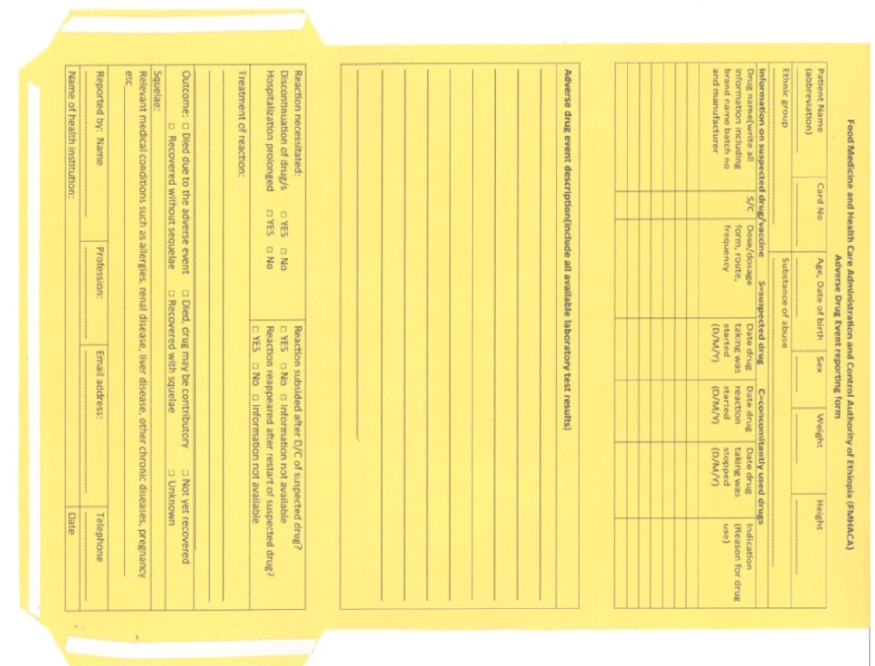 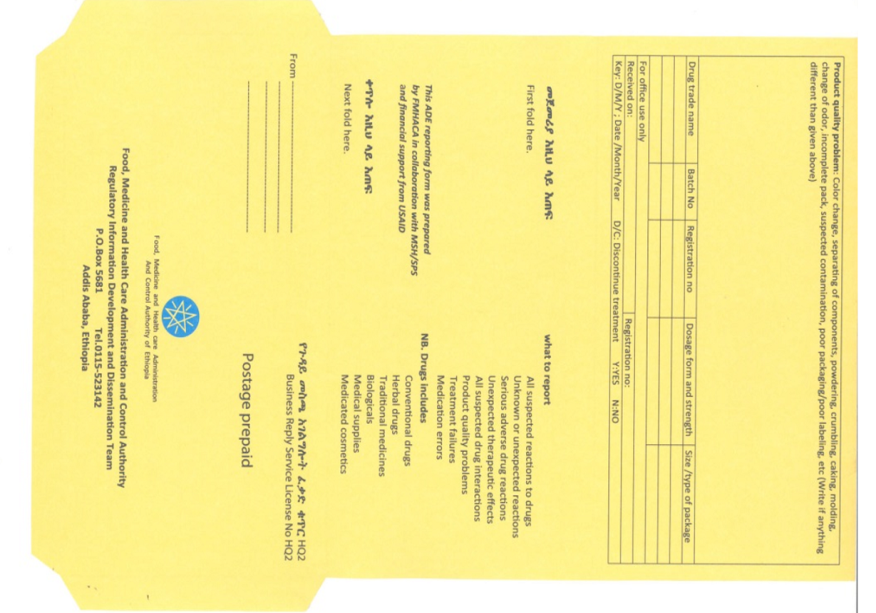 ሁለተኛውሪፖርትማድረጊያመንገድየባለስልጣኑነጻየስልክመስመርሲሆንቁጥሩም 8482 (toll free line) ሲሆንበማንኛውምየስራሰአትበመደወልስለተከሰተውየመድኃኒትወይምየህክምናአገልግሎትመስጫግብአትወይምየላቦራቶሪመመርመሪያዎችጎጂባህርይወይምየጥራትጉድለትበአንደኛውሪፖርትማድረጊያመንገድላይየተጠቀሱትንመረጃዎችበመያዝሪፖርትማድረግይቻላል. ሶስተኛውመንገድበባለስልጣኑዌብሳይትውስጥwww.fmhaca.gov.et-serivces-e-Reportingበሚለውበመግባትሪፖርትአድራጊውግለሰብስሙንናየኢሜይልአድራሻውንበመሙላትከገባበኋላከላይበአንደኛውመንገድየተጠቀሱትንየመድኃኒትወይምየህክምናአገልግሎትመስጫግብአትወይምየላቦራቶሪመመርመሪያስለተከሰተውጎጂባህርይወይምየጥራትጉድለትአስፈላጊመረጃዎችበመያዝእያንዳንዱንገጽእየሞሉወደሚቀጥለውገጽበማለፍመጨረስናመላክይቻላል።ለተጨማሪመረጃዝርዝርመመሪያውንይመልከቱ (See instructions on Annex II).Annex II: Instruction for web based electronic reporting system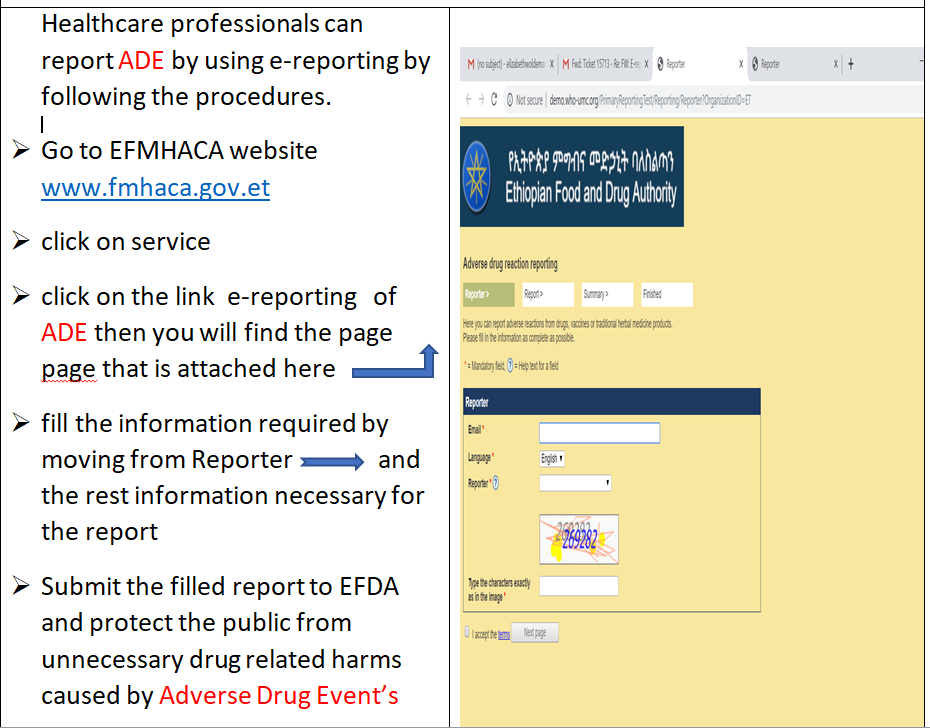 አራተኛውመንገድየሞባይልአፕልኬሽኖችንበመጠቀምሪፖርትማድረጊያመንገድሲሆንበመጀመሪያለአንድሮይድስልክተጠቃሚዎችጎግልስቶርንበመጠቀምለአይፎንተጠቃሚዎችደግሞአፕእስቶርንበመጠቀምmedsafetyየተባለውንአፕልኬሽንማውረድ( ዳውንሎድማድረግ )ያስፈልጋልበመቀጠልምአፕልኬሽኑን install ማድረግከዚያምአፕልኬሽኑንመክፈትናኢትዮጵያየሚለውንምልክትመንካትበመቀጠልምለተጠቃሚውብቻየሚያገለግል user name እና password በመስጠትየግልአካውንትመክፈትያስፈልጋል።በማስከተልምልክከላይእንደተጠቀሱትሪፖርትማድረጊያመንገዶችሁሉአስፈላጊውንየመድኃኒትወይምየህክምናአገልግሎትመስጫግብአትወይምየላቦራቶሪመመርመሪያዎችጎጂባህርይወይምየጥራትጉድለትመረጃዎችበመያዝአፕሊኬሽኑንበመከተልበየገጹእየሞሉወደሚቀጥለውገጽእያለፉመጨረስናለባለስጣኑመላክይቻላል።ለተጨማሪመረጃዝርዝርመመሪያውንይመልከቱ  ( See instructions on Annex III).Annex III, Instructions for mobile based application reporting system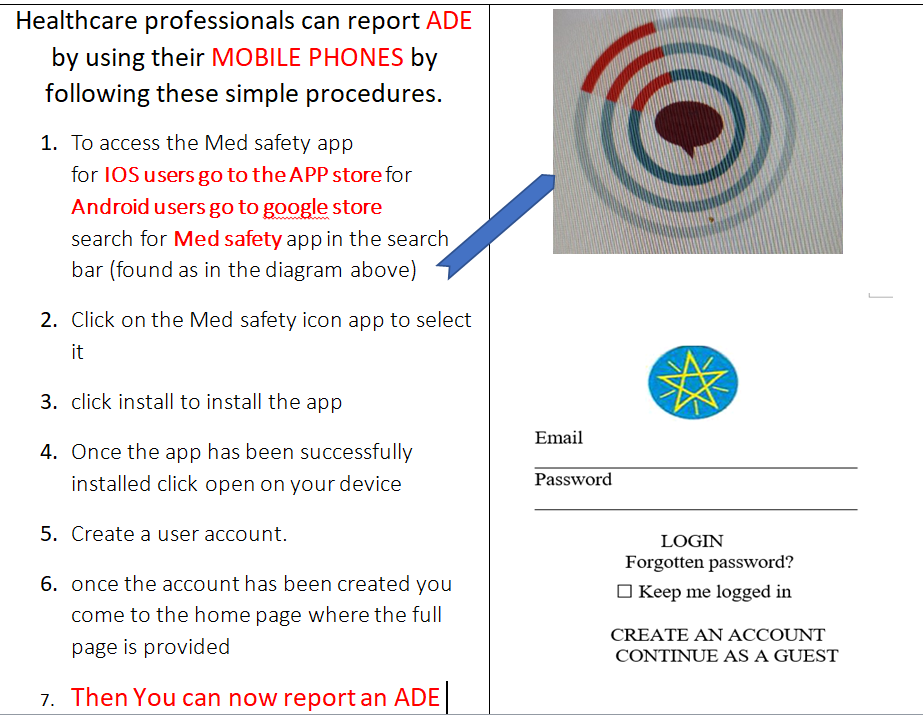 ሪፖርትከተደረገበኋላምንይደረጋል?እነዚህንየተላኩመረጃዎችንበመጠቀምባለስልጣንመስሪያቤቱአስፈላጊምርመራዎችንበማካሄድየተለያዩየማስተካከያእርምጃዎችንይወስዳል። በመሆኑምበመድኃኒትወይምየህክምናአገልግሎትመስጫግብአትወይምየላቦራቶሪመመርመሪያዎችአጠቃቀምላይጎጂባህርይወይምየጥራትጉድለትችግርበሚያጋጥምዎትወቅትከነዚህአራትመንገዶችአንዱንበመጠቀምሪፖርትበማድረግህብረተሰቡንበመድሓኒትምክንያትከሚደርስበትአላስፈላጊጉዳትይከላከሉ ።ከላይከተጠቀሱትሪፖርትማድረጊያመንገዶችበማንኛውምአይነትመንገድቢጠቀሙየሚያስፈልጉትመረጃዎችበመጀመሪያውላይበዝርዝርየተገለጹትናቸው።ልብይበሉ!!!!!!በተለይምአሁንባለንበትወቅትህብረተሰቡበባለሙያታዞለትከሚጠቀምባቸውመድኃኒቶችበተጨማሪያለባለሙያትእዛዝየተለያዩባህላዊምሆነዘመናዊመድኃኒቶችንእየተጠቀመበመሆኑሊደርሱየሚችሉብዙአይነትጉዳቶችስለሚኖሩእነዚህንሪፖርትበማድረግሀገራዊሀላፊነትዎንይወጡ።Important website for additional information on PharmacovigilanceEFDAhttp://www.fmhaca.gov.et/publications-library/WHO1.https://www.who.int/medicines/news/glob_pharmvig_database_qa/en/2. https://www.who.int/medicines/news/glob_pharmvig_database_media/en/3. https://www.who.int/medicines/publications/drugalerts/en/USFDA4.https://www.accessdata.fda.gov/scripts/cderworld/index.cfm?action=drugsafety:main&unit=1&lesson=1&topic=155. https://www.fda.gov/safety/medwatch-fda-safety-information-and-adverse-event-reporting-program/medical-product-safety-information6.https://www.fda.gov/about-fda/contact-fda/stay-informed/rss-feeds/medwatch/rss.xml